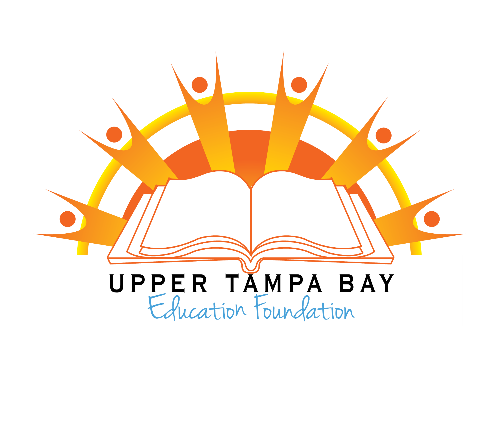 September 18, 2018 8:00 AM
Chamber Conference RoomCall In		844 895-0091 Pin 875047Agenda Review and Approve August Minutes				Joe Elmer Budget Report						Gerald JacobsCurrent Actions:STAR UpdateOktoberfest Raffle Committee ReportsFinance							Gerald JacobsBy-Laws							Joe ElmerMarketing							Susan OliverFundraising							Emily RogersProgram of Work 						TBD Old BusinessReview Community Foundation RelationshipNew Board Member Search Develop our WHY statementSTAR Grant ReviewSchoolsSeek grant supportTouch Point Strategy Development Raffle Tampa Bay Downs Scholarship
Track Action Status						Jerry CustinNew Business:  Adjourn:								October 16, 8AM